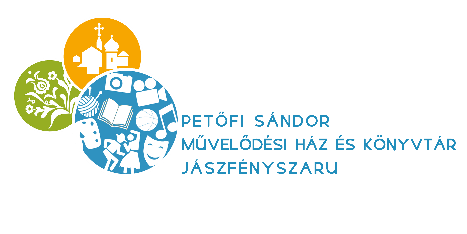 Név:_________________________________________________ Osztály:___________Leadási határidő: 2022. február 28. (hétfő)II. forduló 3-4. osztályFELADATLAP – Geronimo Stilton                                                     sorozat tetszőlegesen kiválasztott kötete feladatA választott könyv címe:______________________________________________________feladatÍrd le 5-6 mondatban, miről szólt a könyv!__________________________________________________________________________________________________________________________________________________________________________________________________________________________________________________________________________________________________________________________________________________________________________________________________________________________________________________________________________________________________________________________________________________________________________________________________________________________________________________________________________________________________________________________________________________________________feladat Tetszett-e neked, hogy sok színes kép tarkította a lapokat, és különböző betűtipusokkal íródott a történet? Miért?__________________________________________________________________________________________________________________________________________________________________________________________________________________________________________________________________________________________________________________________________________________________________________________________________________________________________________________________________________________________________________________________________________________________________________________________________________________________________________________________________________________________________________________________________________________________________Jó olvasást kívánunk! A feladatlap kitöltéséhez sok sikert! A könyvtárosok